ПАМЯТКА ПОТРЕБИТЕЛЮ ЭЛЕКТРИЧЕСКОЙ ЭНЕРГИИУважаемый потребитель!   С 01.07.2023 г. в «Оренбургэнерго» проводятся работы с приборами учета электрической энергии по установке лимитов мощностей в соответствии с величинами разрешенных максимальных мощностей, указанных в документах о технологическом присоединении.Узнать величину разрешенной максимальной мощности можно в следующих документах:1. Договор энергоснабжения;2. Акт об осуществлении технологического присоединения;3. Акт разграничения балансовой принадлежности и эксплуатационной ответственности сторон.Возможность установки лимитов мощностей реализована в интеллектуальных приборах учета электрической энергии марки «РиМ». Данные приборы начали устанавливать с 2012 года.Потребителю, у которого устанавливается интеллектуальный прибор, в обязательном порядке вручается дистанционный дисплей, далее пульт с инструкцией пользователя.Если у Вас в какой-то момент (включение электрических приборов: электрокотел, чайник, духовка, обогреватель и т.д.) в доме или офисе пропал свет, то этому есть несколько причин:1. Отключения во внешнем электроснабжении (плановые, внеплановые, аварийные)-сетевые;2. Отключения во внутреннем электроснабжении (короткое замыкание, выгорание пробок и т.д.)-потребительские;3. Отключение интеллектуального прибора из-за превышения величины разрешенной максимальной мощности.В случае отключения интеллектуального прибора из-за превышения величины разрешенной максимальной мощности, Вы можете самостоятельно возобновить электроснабжение с помощью пульта, предварительно отключив лишнюю нагрузку от сети.Для этого необходимо:Памятка к пульту РиМ 040.03:1. Пульт располагать не далее 25 метров от счётчика;2. При однократном кратковременном нажатии на кнопку пульта на табло отобразятся поочерёдно: № пульта, № счётчика, тип счётчика, текущие показания счётчика (текущие показания останутся на дисплее около 30 сек); под текущими показаниями высветится значок разомкнутого контакта  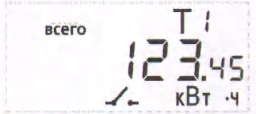 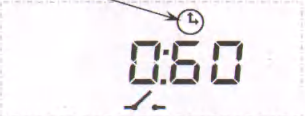 3. Повторно нажать на кнопку пульта и удерживать ее до начала обратного отсчета интервала 60 секунд. После начала отсчета кнопку можно отпустить. По истечении обратного отсчета 60 секунд, произойдет включение счетчика и значок разомкнутого контакта исчезнет.Памятка к пульту РиМ 040.05:1.Пульт располагать не далее 25 метров от счётчика.2. При первом кратковременном нажатии на кнопку пульта на табло отобразятся поочерёдно № пульта и № счётчика, при втором нажатии отобразятся текущие показания.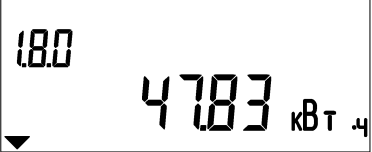 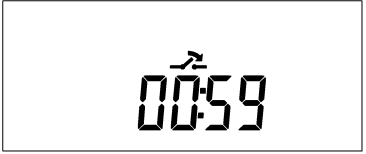 3. Повторно нажать на кнопку пульта и удерживать ее до начала обратного отсчета интервала 60 секунд. После начала отсчета кнопку можно отпустить. По истечении обратного отсчета 60 секунд, произойдет включение счетчика и значок разомкнутого контакта исчезнет.За консультацией Вы всегда можете обратиться к диспетчеру Акбулакского РЭС по телефону:8 (35335) 2-21-62.В рабочие дни: Пн-Чт с 8:00 до 17:00; Пт с 8:00 до 16:00; перерыв с 12:00 до 12:48 по телефонам:8 (35335) 2-10-09;8 (35335) 2-30-41.